План мероприятийна МАЙ 2023Возможны изменения в датах и во времени проведения соревнований в связи с изменением погодных и организационных условий.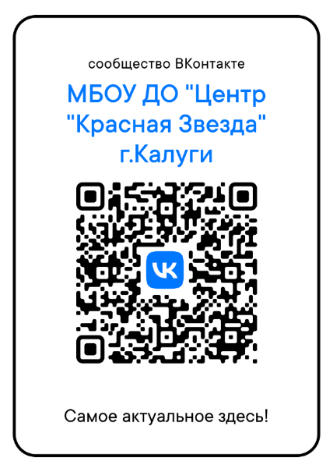 №Наименование мероприятийДата и времяпроведенияМесто проведения1.Акция «И помнит мир спасенный…»02.05.23– 12.05.23ул. Никитина, 121,кабинет Центра №42.Спортивно-патриотический праздник «Салют, Победа!», посвященный 78-летию Победы в Великой Отечественной войне06.05.2314.00ул. Никитина, 121,Спортплощадка Центра3.Турнир по баскетболу, посвященный 78-летию Победы в Великой Отечественной войне13.05.2312.00ул. Никитина, 121,Спортивный зал Центра4.Спортивные эстафеты «Мой веселый, звонкий мяч»      (в рамках проекта Спорт в моём дворе)20.05.202314.00ул. Никитина, 121,Спортплощадка Центра5.Подвижные игры на свежем воздухе «Веселый досуг»27.05.2314.00ул. Никитина, 121,Спортплощадка Центра